Full name of the theatre / Театр (полное наименование) __________________________________________________________________________________Name of the play/Название спектакля:  ________________________________________________Author of the play/автор пьесы или инсценировки ________________________________________Genre of the play/ Жанр спектакля______________________________________________________Main stage performance or small stage performance/ Большая или малая сцена__________________Director/ Режиссер - постановщик:__________________________________________________Stage Designer /Художник - постановщик: ____________________________________________Date of the premiere of the play/ Дата премьеры спектакля:_________________________________Duration of the play/ Продолжительность спектакля:__________________Number of entractes in the play/ Kол-во антрактов______________Total number of participants/ Количество участников (всего)  _______________  including /в том числе:Number of cast /Творческий состав (кол-во) ______________________________________________Number of technical staff/Технический состав (кол-во)_____________________________________ Number of administrative staff/ Административная группа (кол-во)___________________________Main technical parameters of the play: Size of the stageStage equipmentTime of the mounting/ striking of the sceneryTechnical rider of the performance must be attached to this application.Основные технические данные спектакля - требуемые параметры площадки, необходимое оборудование, время монтировки   и демонтажа (технический райдер сп-ля прилагается дополнительно)Contact information/ Контактные персоны:Contact Person (Last name, First name, Middle name) /Основное контактное лицо (ФИО):                             Tel./Тел.                           Fax/Факс.Manager (Last name, First name, Middle name)/ Директор (ФИО) :                                                    Tel./Тел.                           Fax/Факс.Artistic Director (Last name, First name, Middle name)/Худ. рук/Глав. реж  (ФИО): Tel./Тел.                           Fax/Факс.Director (Last name, First name, Middle name)Режиссер сп-ля (ФИО):           Tel./Тел.                           Fax/Факс.Stage Designer (Last name, First name, Middle name)/Художник сп-ля (ФИО) :                                                Tel./Тел.                           Fax/Факс.Technical Director (Last name, First name, Middle name) /Зав пост. частью(ФИО): Tel./Тел.                           Fax/Факс.Additional information (website, e-mail address, etc.) /Дополнительная информация (Сайт, E-mail, другое)________________________All participants must provide a DVD with photo- and video-materials of their performance. Materials such as playbills, posters of the play and information about the theatre may be submitted via regular mail or electronically.Примечание: к данной заявке приложить DVD, содержащее  видеозапись  и фотографии спектакля, а также предоставить в электронном виде театральную программку и афишу спектакля, справку о театре.                                                                Company Manager:     _________________________                                                                                                                 М. П. Deadline for all applications is Febryary 1,   2018.                                                                                        Прием заявок до 1 февраля 2018г.The address of the Arkhangelsk Regional Lomonosov Drama Theatre :163000, Arkhangelsk, Petrovsky park, 1.  The Arkhangelsk Regional Lomonosov Drama Theatre. “The Spring Word” Festival Management Committee.Tel.: 8182 41-20-73Fax.:  8911 570-9737Event Coordinator : Slobodenyuk Victoria VasilyevnaE-mail: arhteatrdrama@yandex.ru,    Website: http://arhdrama.ru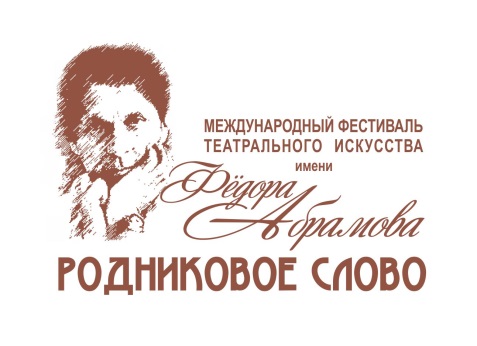  Application for participation in the IV International Theatre Festival “The Spring Word” named after Feodor Abramov. (May 7-13, 2018)